PUBLIKASI PERSJUDUL	: TEKAN KASUS DBD DENGAN NYAMUK WOLBACHIAMEDIA	: RADAR JOGJATANGGAL	: 29 JANUARI 2016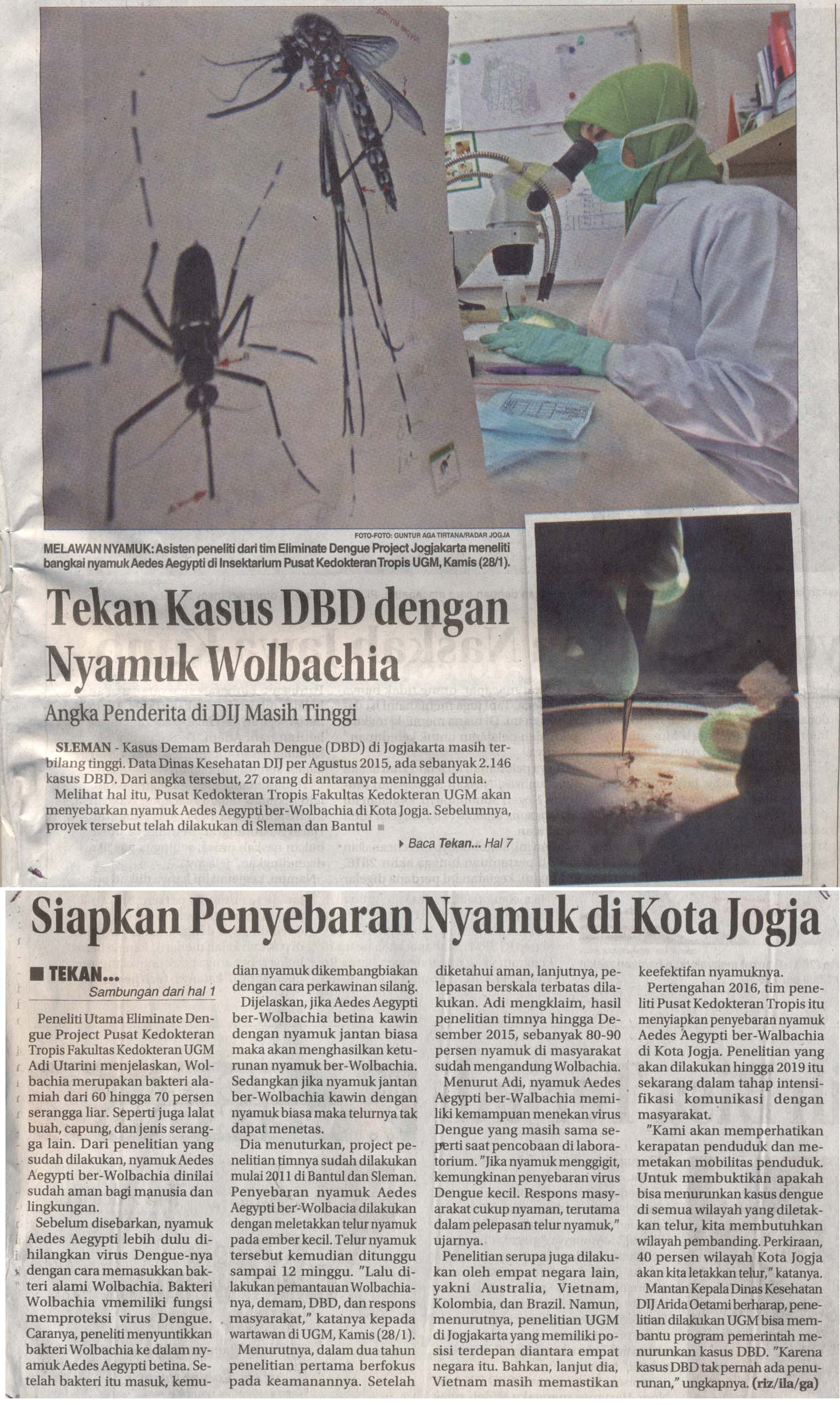 